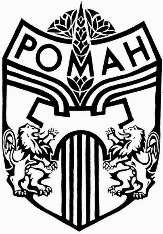 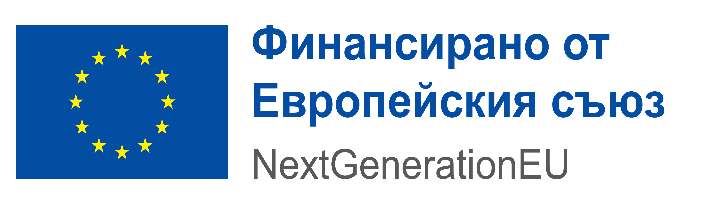 УВАЖАЕМИ СЪГРАЖДАНИ,На 17.01.2023 г. (вторник) от 16:00 часа ще се проведе информационна среща във връзка с отворената за кандидатстване процедура BG-RRP-4.023 – Подкрепа за устойчиво енергийно обновяване на жилищния сграден фонд – етап I, по Национален план за възстановяване и устойчивостСрещата ще се състои в залата на Общинска администрация, находяща се в гр. Роман, бул. „Хр. Ботев“ № 132-136 – Втори етаж (заседателна зала № 222).На срещата ще бъдат разяснени условията за кандидатстване за изпълнение на мерки за енергийна ефективност в многофамилни жилищни сгради.Допустими за енергийно обновяване са:многофамилни жилищни сгради, които се управляват по реда на Закона за управление на етажната собственост (ЗУЕС) и са проектирани преди 26 април 1999 г.;многофамилни жилищни сгради, в които самостоятелните обекти са най-малко четири и принадлежат на повече от един собственик.Насоките за кандидатстване и всички необходими документи са публикувани на електронната страница на МРРБ www.mrrb.bg, раздел „Проекти по НПВУ“, секция „Процедури по НПВУ“, подсекция „Процедури, отворени за кандидатстване“, Насоки за кандидатстване по процедура BG-RRP-4.023 „Подкрепа за устойчиво енергийно обновяване на жилищния сграден фонд – етап I“, както и на портала на ИСУН 2020: https://eumis2020.government.bg..Каним собственици на самостоятелни обекти в многофамилни жилищни сгради, отговарящи на изискванията, да участват в срещата.Крайната дата за прием на заявления в Община Роман по процедура BG-RRP-4.023 – Подкрепа за устойчиво енергийно обновяване на жилищния сграден фонд – етап I – 10.05.2023 г.